. 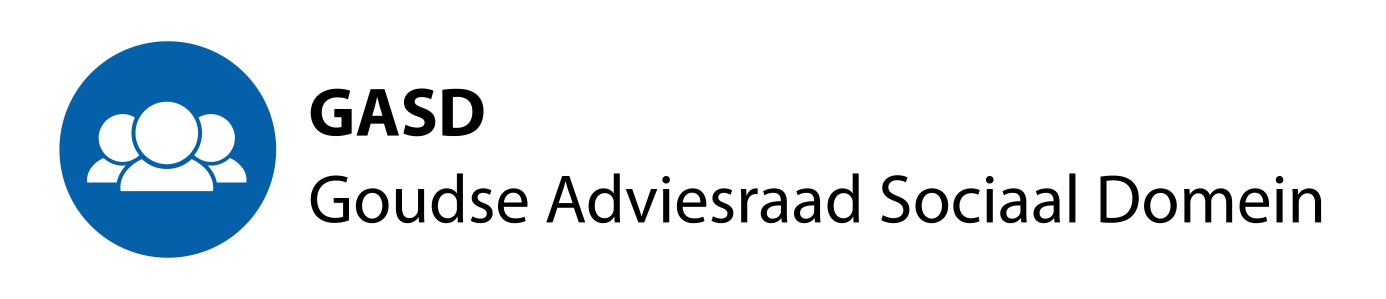 Agenda voor de GASD-vergadering van 13 juni 2019.Aanvang 13.30 uur. Huis van de Stad Gouda.Opening. Ton de Kort is met vakantie, Gerard Wolters neemt het voorzitterschap waar.Mededelingen. Vaststelling agenda.Jeugd.Enkele medewerkers van de gemeente gaan met ons in gesprek over de integrale uitvoering, gewoon thuis, veiligheid, inspectierapportage en CTO Jeugd. Het onderwerp is gepland van 14.00 uur tot 15.30 en zal ook worden bijgewoond door belangstellenden vanuit de GCR.Ter bespreking het advies rond cliënttevredenheid, CTOTer bespreking het advies over parttime ondernemen in de bijstand.Ter bespreking: het advies huisvestingsverordening.Ter bespreking het verslag van de GASD-vergadering van mei 2019.Ter kennisname het verslag van de GCR vergadering van mei 2019 en een mondelinge impressie van de vergadering van de vergadering van 13 juni 2019.Bespreking van het verslag met de wethouders Dijkstra en Tetteroo van 17 mei 2019.De ontwikkelingen rond de omgevingswet.Verslag van de diverse bezochte bijeenkomsten. ( van de bezochte bijeenkomsten wordt, waar relevant, bij voorkeur schriftelijk verslag gedaan zodat de informatie ook oor de GCR toegankelijk is)Rondvraag, planning en sluiting.Het vervolg op de regiovisie huiselijk geweld ( de operationele agenda) zal worden geagendeerd voor de vergadering in september en zal dan worden toegelicht door de betrokken beleidsambtenaar.